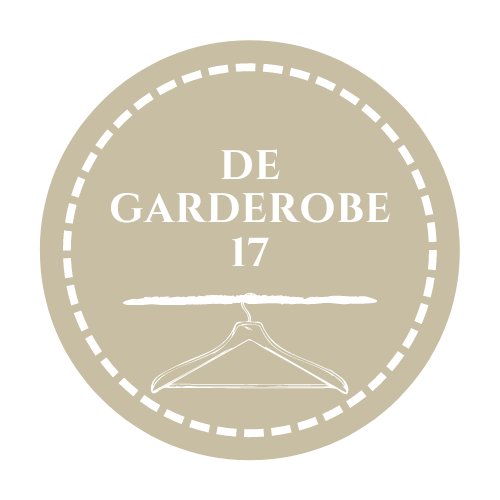 Datum:                                                                                     Handtekening:             RETOURFORMULIER                 KlantgegevensOrdernummer:Naam:Adres:Postcode:Plaats:Email:Mobiel:                  Reden van retour  Artikel is te klein  Artikel is te groot  Artikel is te kort  Artikel is te lang  Verkeerde kleur  Artikel is beschadigd  Verkeerd artikel  Niet zo als verwacht  Andere reden?             Artikel1)2)3)4)5)6)7)RetourRuilen